NEARBY SHOPS & RESTAURANTS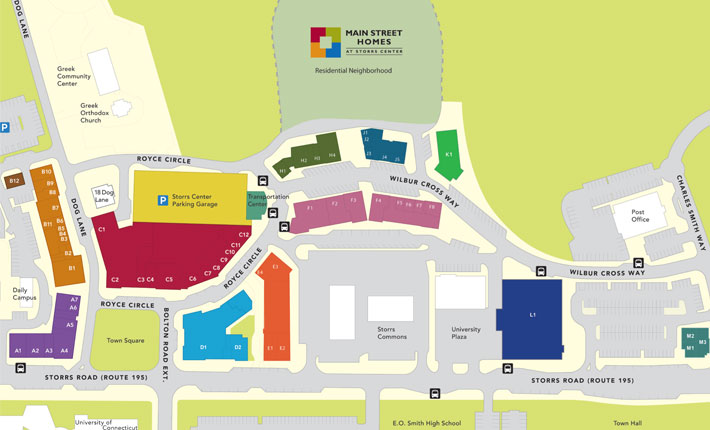 Storrs Center (above):1 Dog Lane [A1] Moe's Southwest Grill – American-Mexican fast food ($)[A2] 7-Eleven – convenience store [A4] Dog Lane Café – very good café with great food and coffee; also has beer and wine ($$)[A5] Subway – sandwiches ($)[A6] Insomnia Cookies – cookies; open until 3AM ($)[A7] Mooyah Burgers & Fries – fast food burgers ($)9 Dog Lane [B1] Geno's Grille – good Italian restaurant ($$$)[B5] Bank of America ATM – ATM; only opens with BoA card[B10] Husky Pizza – pizza ($)1 Royce Circle [C3] Ballard Institute and Museum of Puppetry – nationally famous puppetry museum[C11] Storrs Wine and Spirits – liquor store; open until 9PM8 Royce Circle [D1] Bruegger's Bagels – bagels and sandwiches ($)[D1] Jamba Juice – smoothies ($)[D2] CVS Pharmacy – convenience store12 Royce Circle[E1] Dunkin’ Donuts – coffee, donuts and breakfast food ($)[E2] Gansett Wraps – great wraps, incl. vegan options ($)[E3] Blaze Pizza – build your own pizza from 40 toppings, as many as you want for $7.95 ($)33 Wilbur Cross Way[F1] Grille 86 – sports bar with nice food ($$)[F2] Kathmandu Kitchen – very good Nepalese and Indian food; also has a small bar ($$)[F4] Tang Karaoke & BBQ – Chinese skewer BBQ and noodle dishes, plus booth karaoke! ($$)40 Wilbur Cross Way[H1] Tea More Cafe – boba/bubble tea and Asian food ($)34 Wilbur Cross Way[J1] Ice Monster – Thai style ice cream ($)[J2] BLISS – clothing thrift store1220 Storrs Road [L1] Price Chopper – grocery store1206 Storrs Road[M3] Wingstop – chicken wings in many sauces ($)
Storrs Commons (in between D1/L1 on map above):Chang’s Garden – Chinese food, banquet dinner here on Saturday ($$)Starbucks – coffee, some small food ($)Oriental Café II – Chinese and Japanese food and sushi ($$)Bonchon – Korean fried chicken and some other Korean dishes ($$)J&C Pho Asian Garden – pho and dumplings ($$)Little Aladdin Mediterranean Grill – Mediterranean cuisine ($$)DP Dough – take out calzones ($)Randy’s Wooster Street Pizza – pizza ($$)Off Campus (10-20mins by car away):Maharaja – Indian food ($$) 466 Storrs Rd, Mansfield Center 06250Willimantic Brew Pub – good pub food and craft brews ($$) 967 Main St, Willimantic 06226Cafemantic – fantastic small plate restaurant ($$$) 948 Main St, Willimantic 06226Oriental Café – Chinese, Japanese, Thai and sushi; better than one in Storrs ($$) 1257 Main St, Willimantic 06226